Положение
улусной военно-спортивной игры «Орленок»в зачет комплексной спартакиады учащихся, посвященной 75-летию Победы
Цели и задачи:
- Усиление военно-патриотического воспитания учащихся;
- привлечение учащихся к занятиям начальной военной подготовкой;
- привитие знаний, умений и навыков начальной военной подготовки.
Сроки и место проведения:  игры проводятся в 2 этапаI этап – кустовые соревнования. Даты проведения определяют руководители куст по согласованию с ОУ до 28 февраля 2020 г.II этап – финал 29 февраля 2020 г. в с. Тойбохой, ТСОШ им Г.Е. Бессонова 11:00 часов Арочный зал
Состав команды: учащиеся начальных классов 7 человек (5 юношей, 2 девушки)
Программа мероприятий:
- смотр песни и строя (командное первенство)
- меткий стрелок (лично-командное первенство)
- прыжки (командное первенство)
- военизированная эстафета. (командное)
Форма одежды:
Парадная – камуфлированная или военная форма Повседневная спортивная формаХод военно-спортивной игры:
I этап «Смотр строя и песни»
Отделение в полном составе выстраивается в одну шеренгу. Командир отделения докладывает и готовности к смотру. Жюри оценивает:
1.Действия в составе отделения (налево, направо, кругом, воинское приветствие, перестроение в две шеренги, перестроение в одну шеренгу).2.Прохождение маршем и исполнение строевой песни.3.Действия командира отделения.
Форма одежды – парадная.
II этап «Общеармейская физическая подготовка»
Комплексное силовое упражнение выполняет команда в полном составе.
КСУ: Прыжок с места в длину  дистанция прыжка суммируется. 
Победителями считаются команды, набравшие наибольший результат. 
В случае равенства результатов преимущество получает команда, выполнившая раньше.
III этап «Меткий стрелок» Игра «Дартс»
Броски выполняются стоя 1 пробных и 5 зачетных бросков, дистанция броска – 2 метра. Общекомандное первенство определяется по наибольшей сумме общих баллов набранных участниками команды. В случае равенства баллов преимущество получает команда, имеющая большее количество призовых мест. Личные места определяются по сумме очков, среди юношей и девушек.
IV этап «Военизированная эстафета»
Участвует вся команда. Побеждает команда, показавшая лучшее общее (с учетом штрафа,1штраф 5 сек.) время.

План проведения военизированной эстафеты:

Награждение:
Победители в командном зачете награждаются дипломами 1, 2, 3 степени.Команда победитель – переходящим кубком.
Присуждаются следующие номинации:
«Лучший командир»
«Лучший стрелок»
Условия безопасности:
В целях охраны безопасности жизнедеятельности детей участники направляются приказом директора ОУ и должны иметь следующие документы:

- единая заявка с визой врача;

- приказ ОУ об ответственности представителя за жизнь и здоровье детей;

- ведомость о проведении инструктажа по мерам безопасности во время соревнований с личной подписью учащегося.

ВСИ «Орленок» среди начальных классов.Строевой смотр. Виды упражнений, которые оцениваются судейской коллегией:Выполнение команд «Становись!», «Равняйсь!», «Смирно!», «Вольно!»Рапорт командира (можно своим учителям).Ответ на приветствие начальника.Повороты на месте.Перестроение из одной шеренги в две и обратно.Выполнение команды «На месте шагом марш!»Движение торжественным маршем с  исполнением девиза, речевки.Исполнение команды «Стой!».Оценивается единая военная форма.Действия командира отделения:Форма одеждыКомандирский голосПравильность подачи командыВыполнение упражненийИТОГОВЫЙ протокол ВПИ «Орленок-2020»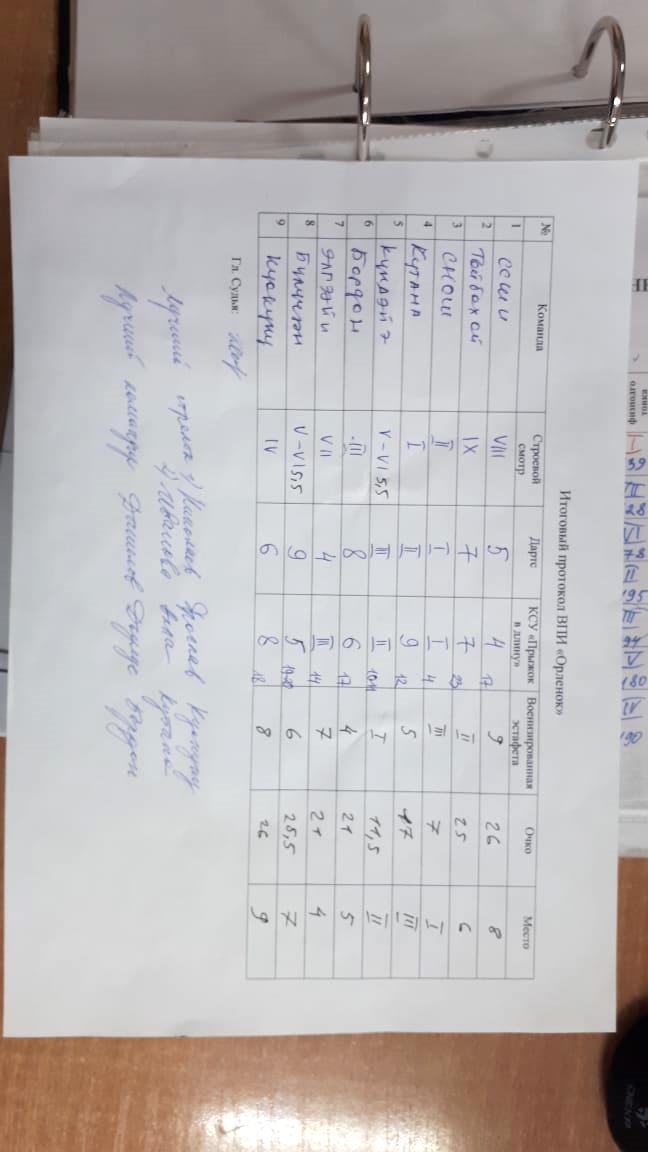 По номинациям:«Лучший стрелок»   Николаев Ярослав, Куокунинская СОШ, Иванова Алла, Кутанинская СОШ.«Лучший командир» Данилов Дьулус, Бордонская СОШ.СОГЛАСОВАНО:Директор МБОУ «ТСОШ им. Г.Е.Бессонова»____п/п________ Тотонов А.В.«_28_» _января______2020 г.УТВЕРЖДАЮ:Начальник МКУ «МОУО» администрации муниципального района «Сунтарский улус (район)» ______п/п_______ Иванов А.И.«_27_» января______2020 г.
Номер этапа
Наименование этапа
Количество участников
1
Бег на 50 метров с магазином АК-47, (дев)
1
2
Сборка автомата, бег на 50 метров с автоматом(мальчик)
1
3
Переноска раненого на 25 метров (2 мальч. 1 дев.) способом соединяя две руки,другой рукой удерживая пострадавшего
3
4
Одевание противогаза №1,2 бег на 25м. (мальчик)
1
5
Бег на 100 метров с автоматом
1